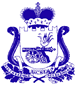 СОВЕТ ДЕПУТАТОВПЕЧЕРСКОГО СЕЛЬСКОГО ПОСЕЛЕНИЯСМОЛЕНСКОГО РАЙОНА СМОЛЕНСКОЙ ОБЛАСТИРЕШЕНИЕот 27 февраля 2019 года                                                                                        № 13Об освобождении Потапцевой В.И. от обязанностей члена избирательной комиссии муниципального образования Печерского сельского поселения Смоленского района Смоленской областис правом решающего голоса      В соответствии с пунктом «а» пункта 6 статьи 29 Федерального закона от 12.06.2002 года № 67-ФЗ «Об основных гарантиях избирательных прав и права на участие в референдуме граждан Российской Федерации» на основании личного заявления Потапцевой Веры Ильиничны от 15 февраля 2019 года Совет депутатов Печерского сельского поселения Смоленского района Смоленской областиРЕШИЛ:Освободить Потапцеву Веру Ильиничну, выдвинутую Избирательной комиссией муниципального образования «Смоленский район» Смоленской области, от обязанностей члена избирательной комиссии муниципального образования Печерского сельского поселения Смоленского района Смоленской области с правом решающего голоса.Настоящее решение опубликовать в газете «Сельская правда».Глава муниципального образованияПечерского сельского поселенияСмоленского района Смоленской области                                                Ю.Н. Янченко